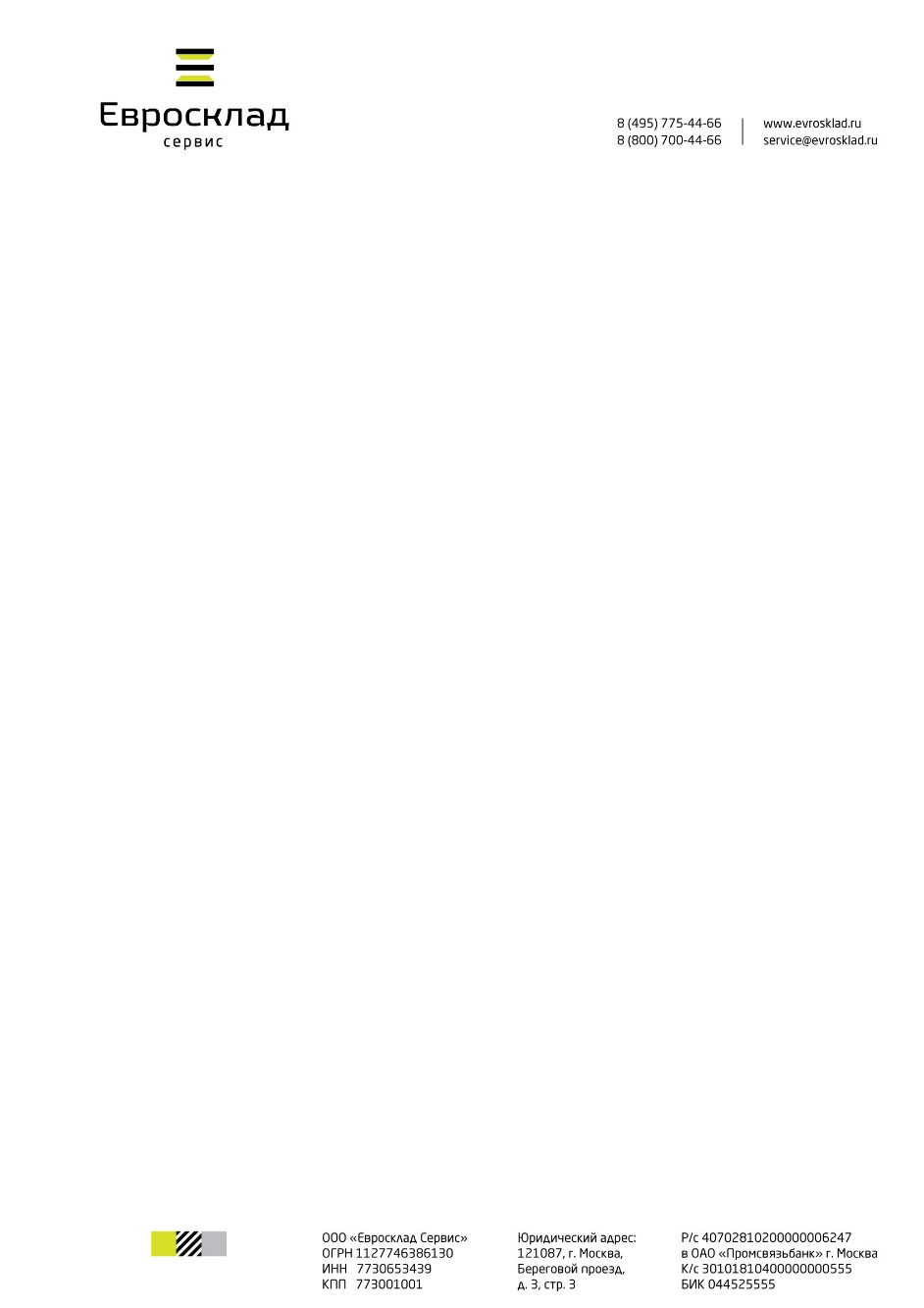 Запрос на проведениесервисного обслуживания складской техникив Сервисном центре ООО «Евросклад Сервис» №от «00» 00   2014г.Описание возникших неисправностей и характер их проявления :1._______________________________________________________________________________________ 2._______________________________________________________________________________________3._______________________________________________________________________________________4._______________________________________________________________________________________Руководитель организации                   _____________________                                                       /Ф.И.О./ (подпись)Полное наименование организации, Владельца складской техникиАдрес эксплуатации техникиКонтактное лицоКоординаты для связи (номера телефонов и факсов указываются с необходимыми кодами)телефонтелефонФаксФаксE-MAILКоординаты для связи (номера телефонов и факсов указываются с необходимыми кодами)Наименование складской техникиИдентификационные данные  складской техники, требующей ремонтаСерийный номерЗаводской номерЗаводской номерГод выпускаГод выпускаИдентификационные данные  складской техники, требующей ремонта№  гарантийного талона и дата приобретенияНаименование организации-Продавца, выдавшей гарантийный талонООО «Евросклад»ООО «Евросклад»ООО «Евросклад»ООО «Евросклад»ООО «Евросклад»